„Unihokej – uczy, bawi i wychowuje”	Przemyśl,05 - 06.11.2016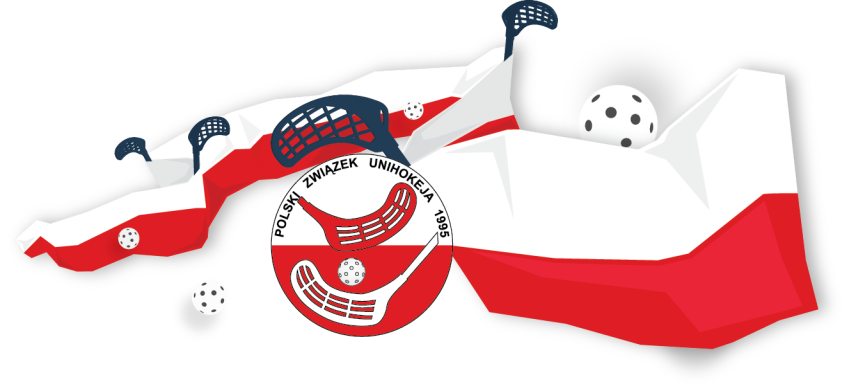 ZAPROSZENIE NA KURS ASYSTENTA INSTRUKTORA UNIHOKEJA (kategoria D)
w ramach projektu „Unihokej – uczy, bawi i wychowuje”Polski Związek Unihokeja oraz AZS KU PWSW Przemyśl, UKS „Pancerni” Żurawica wraz z partnerami serdecznie zapraszają na kurs asystenta instruktora unihokeja, który obędzie się w dniach 05-06.11.2016 w Państwowej Wyższej Szkole Wschodnioeuropejskiej oraz w Hali Sportowej Gimnazjum im. 2 Pułku Pancernego w Żurawicy ul. Ojca Świętego Jana Pawła II 194. Ilość miejsc ograniczona (30 osób).Uczestnik powinien posiadać strój sportowy i obuwie halowe. Noclegi oraz wyżywienie: kontakt Rafał Korczyński tel.605538255Zgłoszenia na adres: ukspancerni@interia.plWarunki uczestnictwa:Wypełniona ankieta, dostarczona przez organizatora,2 zdjęcia do dyplomu,Wpłata 30 zł za wystawienie dyplomu,Wymagania - kryteria weryfikacyjne:ukończone 18 lat,wykształcenie min. średnie,nie był (a) skazany prawomocnym wyrokiem za umyślne przestępstwo, o którym mowa w art. 46-50   w ustawie o sporcie.Podstawowy kurs unihokeja:20h kurs wg planu przedstawionego przez PZUnihokeja,prowadzący: licencjonowali trenerzy i  instruktorzy unihokeja,kurs organizowany przez licencjonowane stowarzyszenia za zgodą Wydziału Szkolenia PZUnihokejaUprawnienia:samodzielne prowadzenie treningu grup młodzieżowych do lat 16 (dzieci, młodzik, junior młodszy), mającego na celu przygotowanie drużyny do rozgrywek PZUnihokeja, pod nadzorem licencjonowanego instruktora, trenera unihokeja wg wspólnie ułożonego planu treningowego,samodzielne prowadzenie grup młodzieżowych do lat 16 (dzieci, młodzik, junior młodszy) w rozgrywkach PZUnihokeja.Licencja PZUnihokeja (kategoria D):licencja PZUnihokeja odnawialna raz na 3 lata, podczas szkoleń trenerskich.Harmonogram kursu asystenta instruktora unihokejaSobota 05.11.2016r. Część teoretyczna 10.00 – 15.15/PWSW Przemyśl/:Historia unihokeja. Rola unihokeja w edukacji młodzieży. 1 godz.–10.00–10.45 Przepisy gry, sędziowanie. - 3 godz. 10.45-13.00Formy ćwiczeń stosowanych w nauczaniu unihokeja dla poszczególnych grup wiekowych, płci i stanu zdrowia. – 3 godz.  13.00-15.15Część praktyczna 16.30 – 19.15 /Hala sportowa w Żurawicy/Wzorcowa rozgrzewka.Ćwiczenia oswajające z piłeczką. Nauczanie i doskonalenie podstawowych elementów techniki. Niedziela 06.11.2016r.Część praktyczna 09.30 – 14.45 /PWSW Przemyśl/: Gra bramkarza -technika i taktyka gry. – 2 godz. –9.30 –11.00Nauczanie i doskonalenie technik unihokeja. – 2 godz. –11.00 –12.30Taktyka ataku i obrony, systemy gry. – 2 godz. –12.30–14.00Testy sprawności specjalnej w unihokeju. –1 godz. –14.00 –14.30Część praktyczna 15.30 – 18.00/Hala w Żurawicy/Stałe fragmenty gry w unihokeju.Ćwiczenia i gry pomocnicze w doskonaleniu taktyki gry.Testy sprawności specjalnej w unihokeju.Praktyczna umiejętność sędziowaniaProwadzący: Rafał Korczyński – trener unihokejaBernadeta Sielska – instruktor unihokejaMaria Korczyńska – instruktor unihokejaPartnerzy:Ministerstwo Sportu i Turystyki w Warszawie,Polski Związek Unihokeja w Gdańsku,Państwowa Wyższa Szkoła Wschodnioeuropejska w PrzemyśluAZS KU PWSW Przemyśl Gimnazjum im. 2 Pułku Pancernego w ŻurawicyUKS”Pancerni” Żurawica